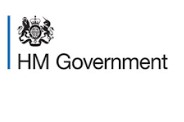 Decision of the Withdrawal Agreement Joint Committee on establishing a list of 25 persons who are willing and able to serve  as members of an arbitration panel under the Agreement Annex A - UK Reserve List of Arbitration Panel Members for the Withdrawal Agreement December 2020 Overview The Withdrawal Agreement Joint Committee has established a list of 25 individuals willing and able to serve as members of an arbitration panel before the end of the transition period, pursuant to Article 171(1) of the Withdrawal Agreement at Decision No 7/2020 Annex I.  The list at Decision No 7/2020 Annex I comprises five individuals agreed by the UK and EU to act as a chairperson, and ten individuals nominated by each Party, who may be called as panel members in the event of a dispute. A full panel will be composed of one chairperson and four arbitrators, selected from these pre-agreed lists.  The UK has also comprised a list of reserve candidates at Annex A. Annex A UK list of reserve candidates able and willing to sit as members of an arbitration panel Reserve list Daniel Beard QC  Professor George Bermann  Lord Lawrence Collins  Lord Leonard Hoffmann  Jean Kalicki  William Kovacic  Hugh Mercer QC  Sir Bernard Rix  Guglielmo Verdirame QC  